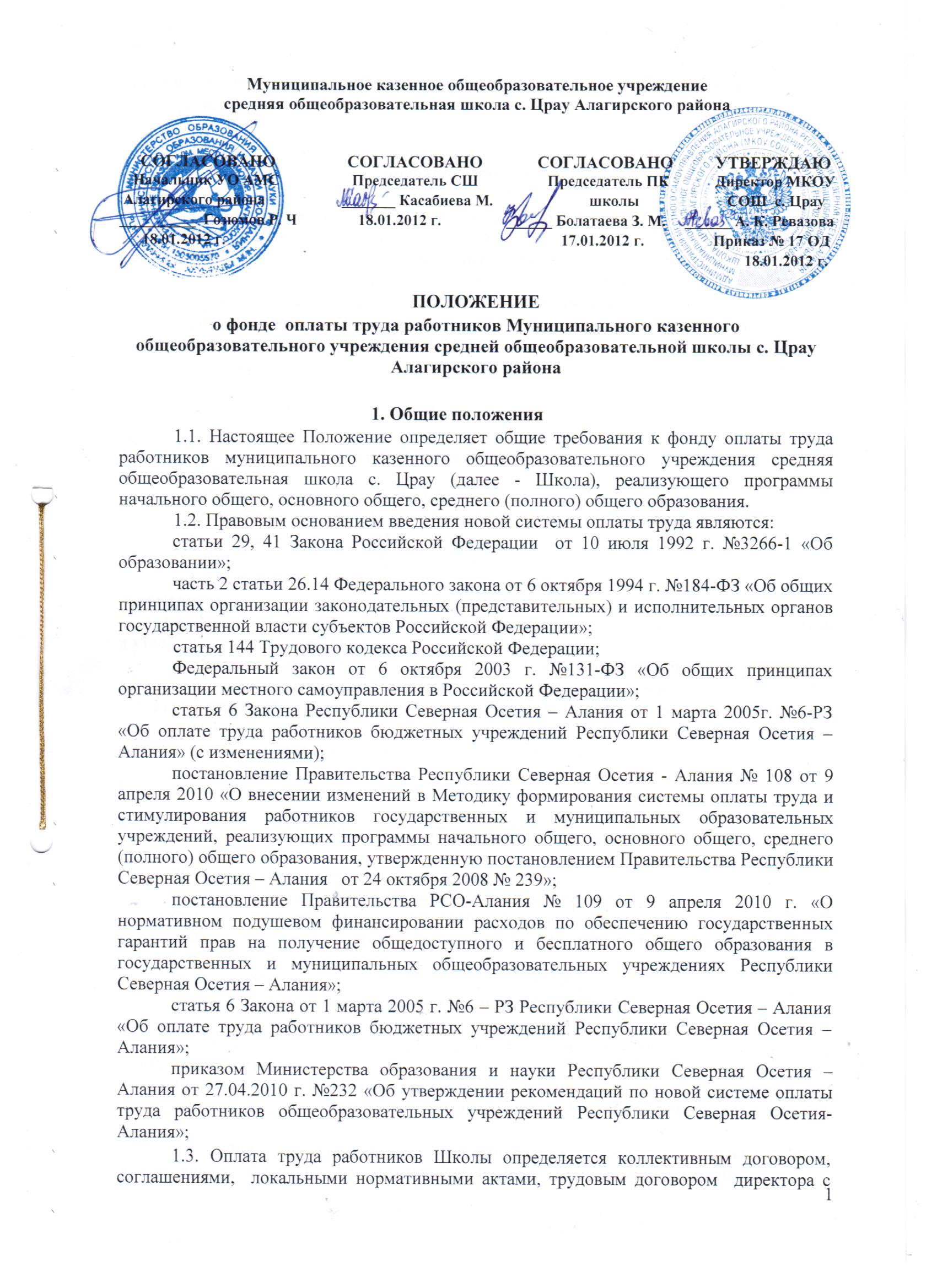 с работником, исходя из условий труда, его результативности, особенностей деятельности общеобразовательного учреждения и работников.2. Формирование фонда оплаты труда 2.1. Формирование фонда оплаты труда образовательного учреждения осуществляется в пределах объема средств образовательного учреждения на текущий финансовый год в соответствии с республиканским  расчетным подушевым нормативом, количеством обучающихся, поправочным коэффициентом и отражается в смете Школы.  2.2. Фонд оплаты труда Школы рассчитывается Учредителем исходя из:норматива финансирования на реализацию государственного стандарта;поправочного коэффициента; доли фонда оплаты труда в нормативе на реализацию государственного стандарта;  количества    обучующихся в Школе.3. Распределение фонда оплаты труда3.1. Из фонда оплаты труда Школы отчисляется установленный учредителем процент в муниципальный централизованный фонд стимулирования руководителей общеобразовательных учреждений. 3.2. Фонд оплаты труда образовательного учреждения состоит из базовой части и стимулирующей части. Стимулирующая часть составляет от 20 % до 40 % от фонда оплаты труда. 3.3. Штатное расписание формируется в пределах базовой части фонда оплаты труда и утверждается директором школы. 3.4. Базовая часть фонда оплаты труда (ФОТб) обеспечивает гарантированную заработную плату педагогического персонала, непосредственно осуществляющего учебный процесс (учителей), и прочего персонала (административно-управленческого, педагогического персонала, не осуществляющего учебный процесс, учебно-вспомогательного и младшего обслуживающего персонала).  ФОТб складывается из: ФОТб = ФОТуч + ФОТауп + ФОТпп + ФОТувп + ФОТмоп, где:ФОТуч – фонд  оплаты труда для педагогического персонала, непосредственно  осуществляющего учебный процесс (учителей);ФОТауп – фонд оплаты труда для административно-управленческого персонала;ФОТпп – фонд оплаты труда для педагогического персонала, не осуществляющего  учебный процесс; ФОТувп – фонд оплаты труда для учебно-вспомогательного персонала; ФОТмоп – фонд оплаты труда для младшего обслуживающего персонала.3.5. Доля фонда оплаты труда педагогического персонала в базовой части фонда оплаты труда составляет  70 %.3.6. Доля фонда оплаты труда административно-управленческого персонала, учебно-вспомогательного персонала, младшего обслуживающего персонала в базовой части фонда оплаты труда составляет 30 %.3.7. Фонд оплаты труда педагогического персонала, непосредственно осуществляющего учебный процесс, состоит из общей части и специальной части. 3.8. Доля фонда оплаты труда общей части в фонде оплаты труда педагогического персонала составляет 70 %. 3.9. Общая часть обеспечивает гарантированную оплату труда педагогического работника, непосредственно осуществляющего учебный процесс.3.10. Общая часть состоит из двух частей: фонда оплаты труда аудиторной занятости и фонда оплаты труда неаудиторной занятости, соотношение которых  составляет 70 % и 30 %.    3.11. Доля фонда оплаты труда специальной части в фонде оплаты труда педагогического персонала составляет 30 % и включает в себя:  повышающие коэффициенты; надбавки к базовому окладу за специфику работы;доплаты за наличие почетного звания, государственных наград, учёной степени;выплаты компенсационного характера.5. Формирование фонда оплаты трудаучебно-вспомогательного и младшего обслуживающего персонала5.1. Фонд оплаты труда педагогического персонала, не осуществляющего учебный процесс, учебно-вспомогательного и младшего обслуживающего персонала Школы определяется на основании тарифных ставок (окладов) в соответствии  с Единой тарифной сеткой по оплате труда работников бюджетных учреждений РСО – Алания, установленной по становлением правительства РСО – Алания от 9 ноября 2007 г. № 285, и с учетом компенсационных и стимулирующих выплат, предусмотренных постановлением Правительства РСО – Алания от  26 августа 2005 г. № 236 «Об условиях оплаты труда работников бюджетных учреждений РСО – Алания», а также постановлением Правительства РСО – Алания от 26 декабря 2008 г. № 300 «О повышении с 1 января 2009 года муниципального размера оплаты труда». 6. Экономия фонда оплаты труда.6.1. Экономия фонда оплаты труда, образовавшаяся в связи с оплатой дней временной нетрудоспособности за счет средств фонда социального страхования и по другим причинам, связанным с отсутствием работника, направляется на увеличение стимулирующей части фонда оплаты. Принято на Общем собрании трудового коллектива 30.12.2008 г. Протокол № 4. 